В Центральном управлении социальной защиты населения Администрации города Челябинска организована работа по сбору заявлений  
на захоронение и сооружение надгробия  на могиле умершего (погибшего) Героя Советского Союза, Героя Российской Федерации и полного кавалера ордена Славы, Героя Социалистического Труда, Героя Труда Российской Федерации и полного кавалера ордена Трудовой Славы 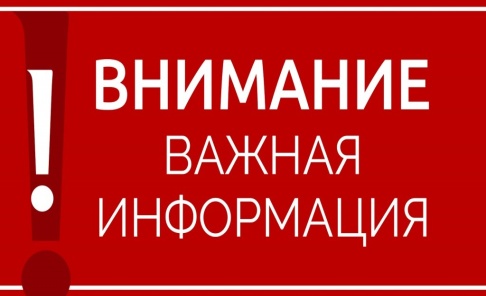 В рамках реализации приказа Министерства социальных отношений Челябинской области от 27.10.2020 № 533 «Об организации работы по расходованию средств, направляемых на захоронение и сооружение надгробия на могиле умершего (погибшего) Героя Советского Союза, Героя Российской Федерации и полного кавалера ордена Славы, Героя Социалистического Труда, Героя Труда Российской Федерации и полного кавалера ордена Трудовой Славы» в Центральном управлении социальной защиты населения Администрации Центрального района города Челябинска организована работа по сбору заявлений (документов) от обратившихся за возмещением расходов родственников или других лиц, взявших на себя обязанность по погребению умершего (погибшего) Героя Советского Союза, Героя Российской Федерации и полного кавалера ордена Славы, Героя Социалистического Труда, Героя Труда Российской Федерации и полного кавалера ордена Трудовой Славы (далее – Герои) и (или) сооружению надгробия на могиле умершего (погибшего) Героя.Перечень, документов, необходимых для возмещения расходов:- заявление на получение компенсации с указанием номера счета обратившегося получателя в кредитной организации;- документы, подтверждающие личность обратившегося получателя;- документы, подтверждающие статус Героя;- документ Героя, подтверждающий регистрацию в системе индивидуального (персонифицированного) учета;- сведения об адресе и месте жительства Героя;- свидетельство о смерти Героя;-документы, подтверждающие понесенные расходы на погребение (в том числе  
за предоставление места для захоронения, подготовку и перевозку тела к месту захоронения, кремирование, погребение);- документы, подтверждающие понесенные расходы на изготовление  
и сооружение надгробия на могиле умершего (погибшего) Героя.Перечень документов, необходимых для осуществления сооружения  
на могиле надгробия:- заявление об организации сооружения на могиле умершего (погибшего) Героя надгробия;- документы, подтверждающие личность лица, обратившегося по вопросу сооружения на могиле умершего (погибшего) Героя надгробия ;- документы, подтверждающие статус Героя;- свидетельство о смерти Героя. По возникающим вопросам обращаться в отдел обеспечения мер социальной поддержки и автоматизации базы данных Центрального управлении социальной защиты населения Администрации города Челябинска, по адресу: г. Челябинск, ул. Советская, 36, кабинет 5, телефон для справок: 263-49-73. 